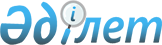 О внесении изменений и дополнения в постановление акимата области от 15 июня 2004 года 139 "Об областной ономастической комиссии"Постановление Атырауского областного Акимата от 29 апреля 2005 года N 154. Зарегистрировано Департаментом юстиции Атырауской области 16 мая 2005 года N 2423. Не подлежит гос.регистрации - письмо ДЮ Атырауской области N 3-2185/06 от 23.05.2006 г.



 


Извлечение из письма N 3-2185/06 от 23 мая 2006г.





      "Согласно заключения, проведенной повторной юридической экспертизы






департаментом юстиции Атырауской области и письма ДРНПА Министерства






юстиции Республики Казахстан от 31 марта 2006 года N 44-2-1/и623






направляется список ранее зарегистрированных нормативно-правовых актов, не






отвечающие требованиям статьи 38 Закона "Республики Казахстан "О






нормативных правовых актах", и, следовательно, не подлежащие государственной регистрации для внесения соответствующей записи в Базу






Данных "Закон" 






      Приложение на 2 листах.





      Начальник ДЮ






      ... 






      4) Постановление Атырауского областного Акимата от 29 апреля 2005 года N 154 "О внесении изменений и дополнения в постановление акимата области от 15 июня 2004 года 139 "Об областной ономастической комиссии""






(Зарегистрировано Департаментом юстиции Атырауской области 16 мая 2005






года N 2423.)






      ...






     В соответствии со статьей 25 
 Закона 
 Республики Казахстан от 11 июля 1997 года N 151 "О языках в Республике Казахстан", Концепцией государственной ономастической работы в Республике Казахстан, одобренной 
 постановлением 
 Правительства Республики Казахстан от 21  января 2005 года N 45 и в целях упорядочения, координации ономастической работы в регионе



акимат области постановляет

:





 

    

1. Внести в 
 постановление 
 акимата области от 15 июня 2004 года N 139 "Об областной ономастической комиссии" (зарегистрировано Департаментом юстиции Атырауской области 12 июля 2004 года за N 2053, опубликовано в газете "Атырау" от 5 августа 2004 года) следующие изменения и дополнение:



     в приложении 1, 



     в пункте 5,



     подпункты 1), 2), 3) изложить в следующей редакции:



    «1) упорядочение наименовании административно-территориальных единиц, переименования населенных пунктов и восстановление исторических названии в регионе;



     2) подготовка и внесение заключений по следующим вопросам;



     о наименовании и переименовании аулов (сел), поселков, аульных (сельских) округов, а также изменении транскрипции их названии;



     о наименовании и переименовании физико-географических, топонимических, промышленных и иных объектов, находящихся в сфере компетенции местных исполнительных органов области; 



     3) унификация, координация и контроль за оформлением визуальной информации и рекламных текстов;



     подпункт 4) исключить;



     пункт 6 дополнить подпунктом 10) следующего содержания:



     10) проводит работу по упорядочению наименовании ономастических объектов посредством контроля за соблюдением языковых норм в рекламных текстах, в наименованиях организации, учреждении, предприятии, независимо от формы собственности. 




     2. Контроль за выполнением настоящего постановления возложить на Мурсалиеву Т.К. - заместителя акима области.

     

Аким области


					© 2012. РГП на ПХВ «Институт законодательства и правовой информации Республики Казахстан» Министерства юстиции Республики Казахстан
				